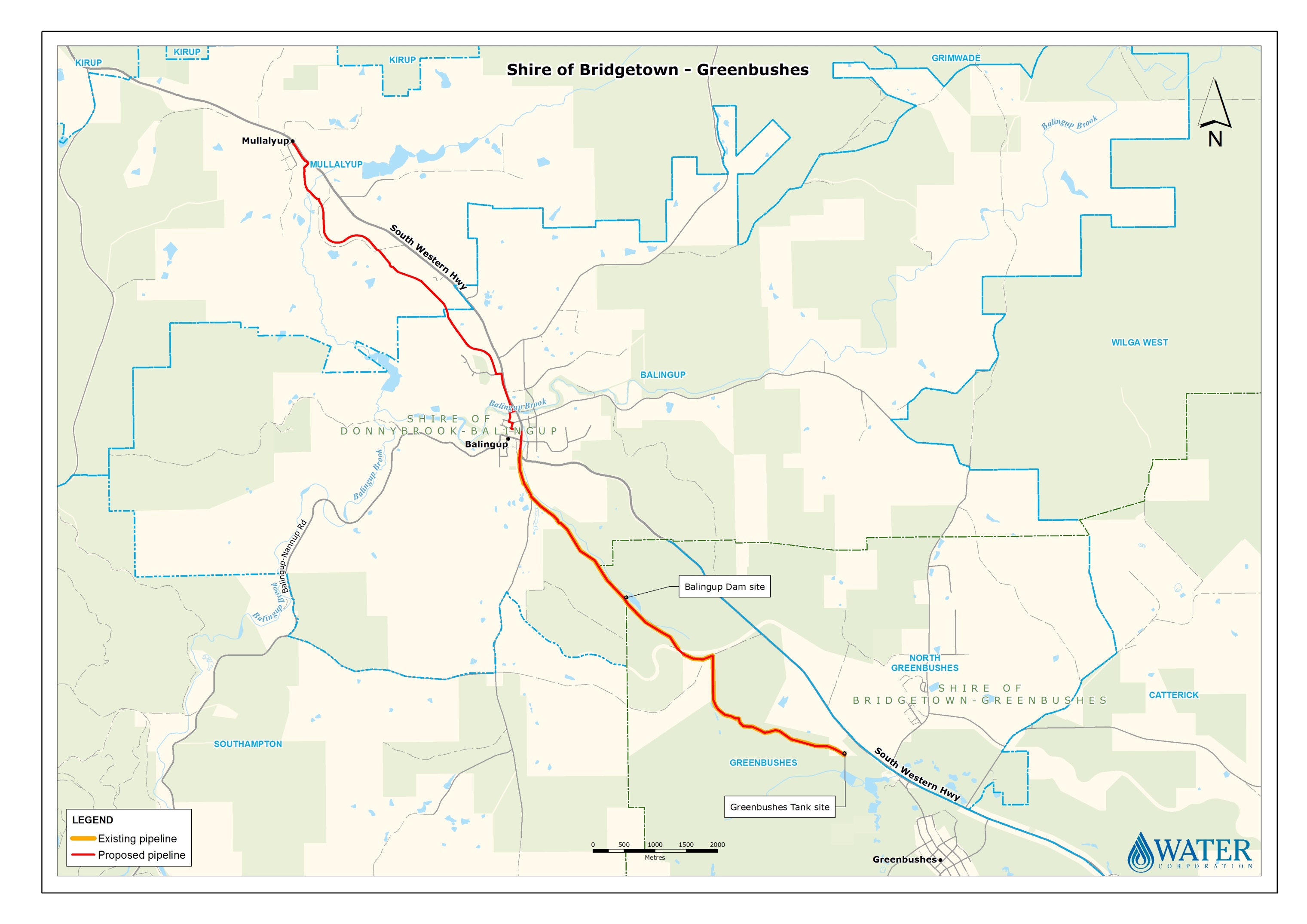 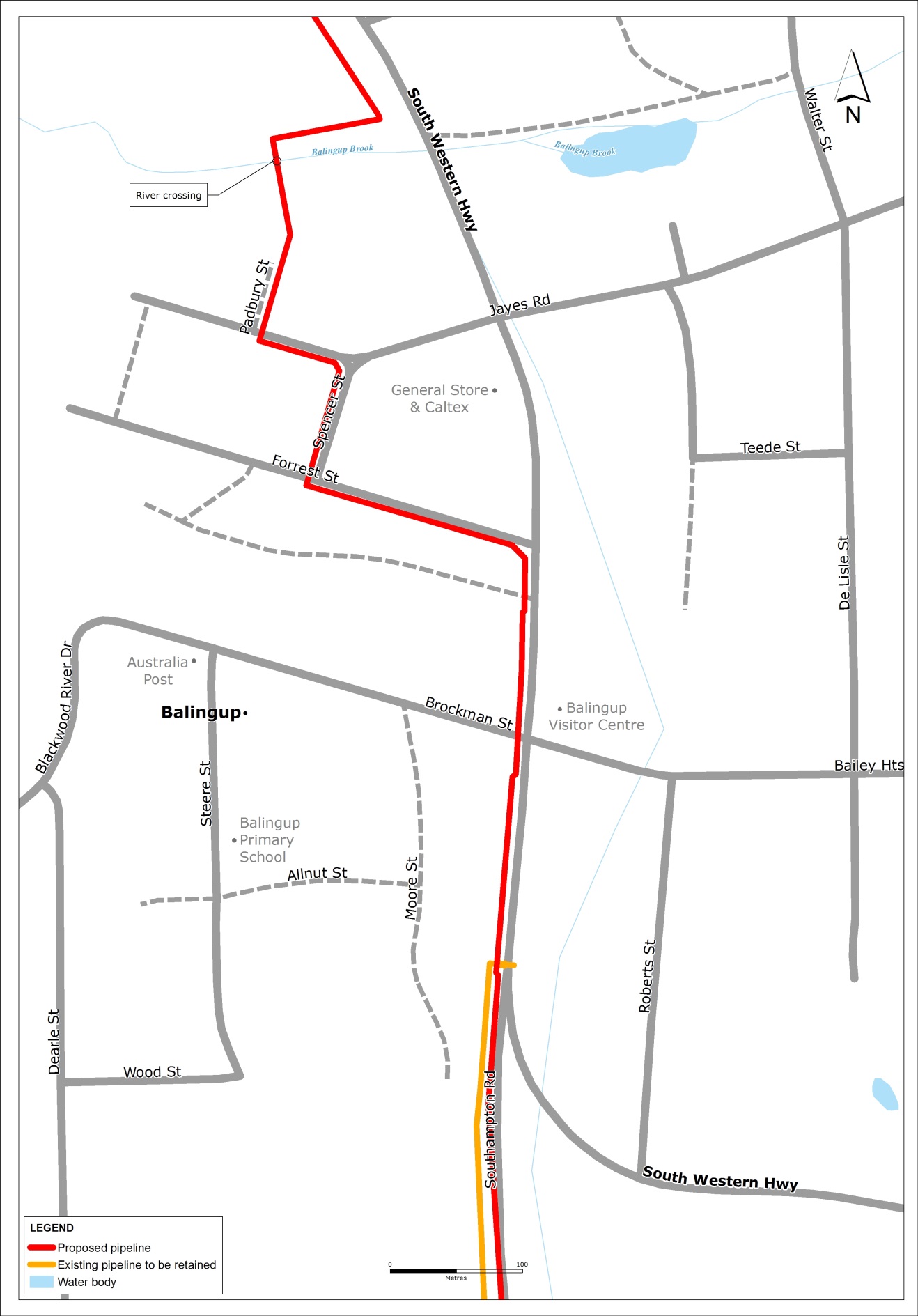 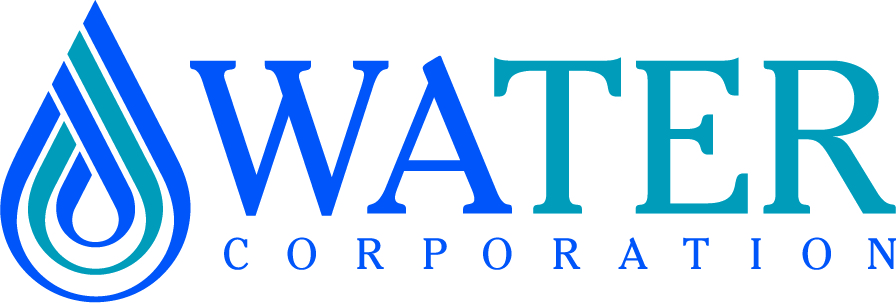             Map showing the location of proposed pipeline in the Balingup Town